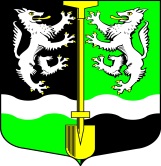 АДМИНИСТРАЦИЯ                                                                  МУНИЦИПАЛЬНОГО ОБРАЗОВАНИЯ                                             СЕЛИВАНОВСКОЕ СЕЛЬСКОЕ  ПОСЕЛЕНИЕ                                 ВОЛХОВСКОГО МУНИЦИПАЛЬНОГО РАЙОНА                     ЛЕНИНГРАДСКОЙ ОБЛАСТИПОСТАНОВЛЕНИЕот 29 января 2021 года                                                                                      № 09О внесении изменений и дополнений в постановление № 110 от 30 октября 2017 года «О предоставлении гражданами, претендующими на замещение должностей муниципальной службы, и муниципальными служащими администрации МО Селивановское сельское поселениеВолховского муниципального района Ленинградской области  сведений  о доходах, об имуществе и обязательствах имущественного характера»В соответствии с Федеральным законом от 25.12.2008 года № 273-ФЗ «О противодействии коррупции», администрация муниципального образования Селивановское сельское поселение Волховского муниципального района Ленинградской области,ПОСТАНОВЛЯЕТ:1.Внести изменения в постановление № 110 от 30 октября 2017 года «О предоставлении гражданами, претендующими на замещение должностей муниципальной службы, и муниципальными служащими администрации МО Селивановское сельское поселение Волховского муниципального района Ленинградской области  сведений  о доходах, об имуществе и обязательствах имущественного характера»:1.1.Внести изменения в п.п. «а» п. 2 постановления и читать в новой редакции:а)на гражданина, претендующего на замещение должностей муниципальной службы, включенных в перечни, установленные нормативными правовыми актами Российской Федерации.2.Настоящее постановление подлежит официальному опубликованию в газете «Волховские огни» и размещению на официальном сайте администрации МО Селивановское сельское поселение в сети «Интернет».3.Контроль за исполнением настоящего постановления оставляю за собой.Глава администрацииМО Селивановское сельское поселение                                         М.Ф.Петрова